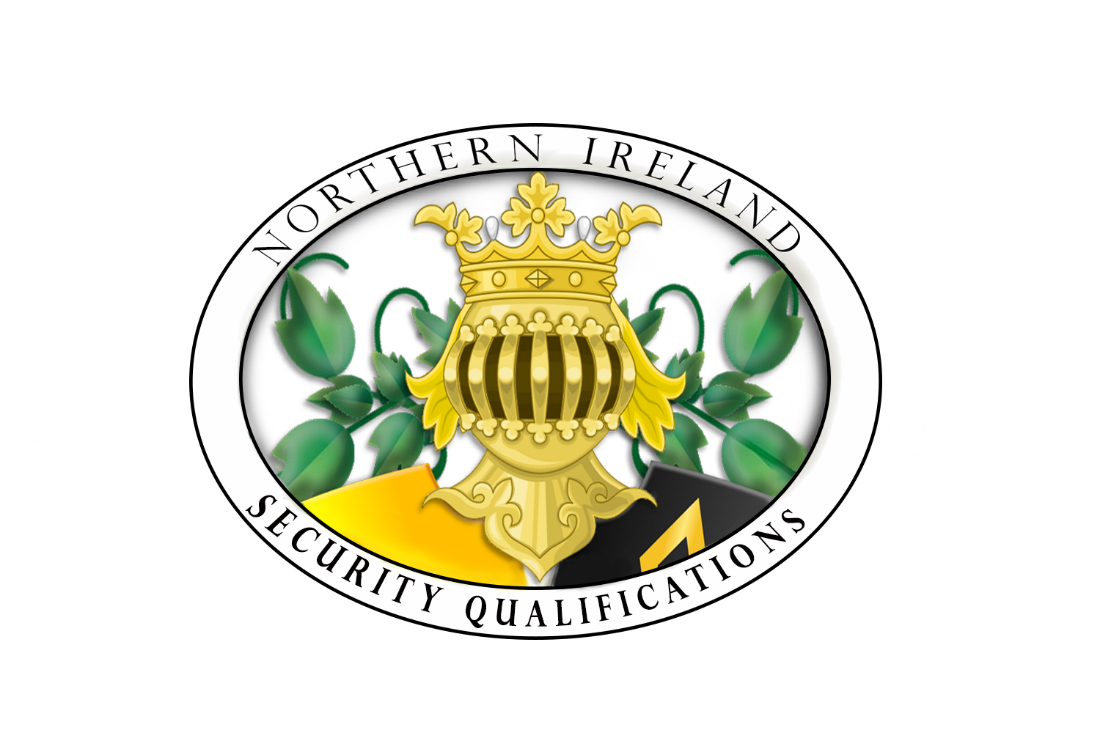 Record of Appeal Application Form NISQ 20 Stage 1 (informal) available from www.nisq.uk to downloadCentre Qualification Coordinator/Director Qualification DivisionFirst name(s): -……………….	Last name: -……………….Qualification: -………………………	Location: -…………………Dates: -……….to……….Details of the Appeal-please continue on the back if necessary: -Have you previously made a VERBAL APPEAL about this issue?YES……….		No……….If “yes” to whom? ………………..	When? ………………..Have you previously made a WRITTEN APPEAL about this issue?YES……….		No……….If “yes” to whom? ………………..	When? ………………..What has been the response to your previous Appeal?What do you think should be done to put this right?Learner/Complainant - Signature: -……………….		Date: -………….NISQ Approved Centre Qualification Coordinator or NISQ Director Qualification Division  -signature ……………..      Date………………